РОССИЙСКАЯ ФЕДЕРАЦИЯ
САМАРСКАЯ ОБЛАСТЬМУНИЦИПАЛЬНЫЙ РАЙОН БезенчукскийСОБРАНИЕ ПРЕДСТАВИТЕЛЕЙ СЕЛЬСКОГО ПОСЕЛЕНИЯ КУПИНО ЧЕТВЕРТОГО  СОЗЫВАРЕШЕНИЕот «30»  октября  2020 года                                                                     № 13/4Об утверждении Положения о бюджетном процессе в сельском поселении Купино муниципального района Безенчукский Самарской областиВ соответствии с Бюджетным кодексом Российской Федерации, Федеральным законом от 06.10.2003 № 131-ФЗ «Об общих принципах организации местного самоуправления в Российской Федерации», руководствуясь Уставом сельского поселения Купино муниципального района Безенчукский Самарской области, Собрание представителей сельского поселения Купино муниципального района Безенчукский Самарской областиРЕШИЛО:1. Утвердить Положение о бюджетном процессе в сельском поселении Купино муниципального района Безенчукский Самарской области (далее – Положение) в новой редакции согласно приложению к настоящему решению.2. Признать утратившим силу решение Собрания представителей сельского поселения Купино муниципального района Безенчукский Самарской области от 17.03.2014 № 107/38 «Об утверждении Положения о бюджетном устройстве и бюджетном процессе сельского поселения Купино муниципального района Безенчукский Самарской области».3. Опубликовать настоящее решение в газете сельского поселения Купино муниципального района Безенчукский Самарской области «Вестник сельского поселения Купино» и разместить на официальном сайте Администрации сельского поселения Купино муниципального района Безенчукский Самарской области в информационно-телекоммуникационной сети «Интернет» по адресу: http://spkupino.ru/.4. Настоящее решение вступает в силу с 1 января 2021 года.Председатель Собрания представителей сельского поселения Купино муниципального района БезенчукскийСамарской области                                                                                          Т.В. КаменноваГлава сельского поселения Купино муниципального района Безенчукский Самарской области                                                                                          И.Д. ДевяткинаПриложение к решению Собрания представителейсельского поселения Купино муниципального района Безенчукский Самарской областиот «30 »  октября 2020 № 13/4ПОЛОЖЕНИЕ О БЮДЖЕТНОМ ПРОЦЕССЕ 
В СЕЛЬСКОМ ПОСЕЛЕНИИ КУПИНОМУНИЦИПАЛЬНОГО РАЙОНА БЕЗЕНЧУКСКИЙ
САМАРСКОЙ ОБЛАСТИНастоящее Положение в соответствии с Бюджетным кодексом Российской Федерации, Федеральным законом от 06.10.2003 № 131-ФЗ 
«Об общих принципах организации местного самоуправления в Российской Федерации», Уставом сельского поселения Купино муниципального района Безенчукский Самарской области устанавливает порядок составления и рассмотрения проекта бюджета сельского поселения Купино муниципального района Безенчукский Самарской области (далее — сельское поселение), утверждения и исполнения бюджета сельского поселения, внесения в него изменений, осуществления контроля за его исполнением.Раздел I. Общие положенияСтатья 1. Бюджет сельского поселения1. Бюджет сельского поселения (местный бюджет) предназначен для исполнения расходных обязательств сельского поселения.Использование органами местного самоуправления сельского поселения иных форм образования и расходования денежных средств для исполнения расходных обязательств сельского поселения не допускается.2. Бюджет сельского поселения разрабатывается и утверждается в форме решения Собрания представителей сельского поселения сроком на три года (очередной финансовый год и плановый период) (далее - решение о бюджете).3. Решение о бюджете вступает в силу с 1 января и действует по 31 декабря финансового года, если иное не предусмотрено Бюджетным кодексом Российской Федерации и (или) решением о бюджете.4. Решение о бюджете подлежит официальному опубликованию не позднее 10 дней после его подписания в установленном порядке.Статья 2. Понятия и термины, используемые в настоящем ПоложенииПонятия и термины, используемые в настоящем Положении, применяются в том значении, в котором они определены Бюджетным кодексом Российской Федерации.Статья 3. Особенности применения бюджетной классификации Российской Федерации1. В целях обеспечения сопоставимости показателей бюджета сельского поселения с бюджетами бюджетной системы Российской Федерации при составлении и исполнении бюджета сельского поселения, формировании отчетности о его исполнении применяется бюджетная классификация Российской Федерации.2. Перечень главных администраторов доходов бюджета сельского поселения, закрепляемые за ними виды (подвиды) доходов бюджета сельского поселения утверждаются решением о бюджете.В случаях изменения состава и (или) функций главных администраторов доходов бюджета сельского поселения, а также изменения принципов назначения и присвоения структуры кодов классификации доходов бюджета сельского поселения изменения в перечень главных администраторов доходов бюджета сельского поселения, а также в состав закрепленных за ними кодов классификации доходов бюджета сельского поселения вносятся на основании муниципального правового акта Администрации сельского поселения без внесения изменений в решение о бюджете.3. Код вида доходов включает группу, подгруппу, статью, подстатью и элемент дохода.Администрация сельского поселения утверждает перечень кодов подвидов по видам доходов, главными администраторами которых являются органы местного самоуправления и (или) находящиеся в их ведении казенные учреждения.4. Перечень разделов, подразделов, целевых статей (муниципальных программ и непрограммных направлений деятельности), групп (групп и подгрупп) видов расходов бюджета сельского поселения утверждается в составе ведомственной структуры расходов бюджета сельского поселения решением о бюджете либо в установленных Бюджетным кодексом Российской Федерации случаях сводной бюджетной росписью бюджета сельского поселения.Каждому публичному нормативному обязательству, межбюджетному трансферту, инициативному проекту, предусмотренному статьей 26.1 Федерального закона от 06.10.2003 № 131-ФЗ «Об общих принципах организации местного самоуправления в Российской Федерации», поддержанному органами местного самоуправления, присваиваются уникальные коды классификации расходов бюджета сельского поселения.Перечень и коды целевых статей расходов бюджета сельского поселения устанавливаются Администрацией сельского поселения, осуществляющей составление и организацию исполнения местного бюджета, если иное не установлено Бюджетным кодексом Российской Федерации.5. В бюджете сельского поселения в соответствии с бюджетной классификацией Российской Федерации раздельно предусматриваются средства, направляемые на исполнение расходных обязательств сельского поселения, возникающих в связи с осуществлением органами местного самоуправления сельского поселения полномочий по вопросам местного значения, и расходных обязательств сельского поселения, исполняемых за счет субвенций из других бюджетов бюджетной системы Российской Федерации для осуществления отдельных государственных полномочий.Статья 4. Доходы бюджета сельского поселения1. Доходы бюджета сельского поселения формируются в соответствии с бюджетным законодательством Российской Федерации, законодательством о налогах и сборах и законодательством об иных обязательных платежах.2. Денежные средства считаются поступившими в доход бюджета сельского поселения с момента их зачисления на единый счет бюджета сельского поселения.3. К доходам бюджета сельского поселения относятся налоговые доходы, неналоговые доходы и безвозмездные поступления.К собственным доходам бюджета сельского поселения относятся:- налоговые доходы, зачисляемые в бюджет сельского поселения в соответствии с бюджетным законодательством Российской Федерации и законодательством о налогах и сборах;- неналоговые доходы, зачисляемые в бюджет сельского поселения в соответствии с законодательством Российской Федерации, законами Самарской области и решениями Собрания представителей сельского поселения;- доходы, полученные бюджетом сельского поселения в виде безвозмездных поступлений, за исключением субвенций.Статья 5. Расходы бюджета сельского поселения1. Формирование расходов бюджета сельского поселения осуществляется в соответствии с расходными обязательствами, обусловленными установленным законодательством Российской Федерации разграничением полномочий федеральных органов государственной власти, органов государственной власти Самарской области и органов местного самоуправления сельского поселения, исполнение которых согласно законодательству Российской Федерации, международным и иным договорам и соглашениям должно происходить в очередном финансовом году и плановом периоде за счет средств бюджета сельского поселения.2. Расходные обязательства сельского поселения возникают в результате:- принятия муниципальных правовых актов сельского поселения по вопросам местного значения и иным вопросам, которые в соответствии с федеральными законами вправе решать органы местного самоуправления сельского поселения, а также заключения сельским поселением (от имени сельского поселения) договоров (соглашений) по данным вопросам;- принятия муниципальных правовых актов сельского поселения при осуществлении органами местного самоуправления сельского поселения переданных им отдельных государственных полномочий;- заключения от имени сельского поселения договоров (соглашений) муниципальными казенными учреждениями.3. Расходные обязательства сельского поселения, указанные в абзацах втором и четвертом пункта 2 настоящей статьи, устанавливаются органами местного самоуправления сельского поселения самостоятельно и исполняются за счет собственных доходов и источников финансирования дефицита местного бюджета.4. Расходные обязательства сельского поселения, указанные в абзаце третьем пункта 2 настоящей статьи, устанавливаются муниципальными правовыми актами органов местного самоуправления сельского поселения в соответствии с федеральными законами и законами Самарской области, исполняются за счет и в пределах субвенций из бюджета субъекта Российской Федерации, предоставляемых местному бюджету в порядке, предусмотренном статьей 140 Бюджетного кодекса Российской Федерации.5. Органы местного самоуправления сельского поселения не вправе устанавливать и исполнять расходные обязательства, связанные с решением вопросов, отнесенных к компетенции федеральных органов государственной власти, органов государственной власти Самарской области, за исключением случаев, установленных соответственно федеральными законами, законами Самарской области.Органы местного самоуправления сельского поселения вправе устанавливать и исполнять расходные обязательства, связанные с решением вопросов, не отнесенных к компетенции органов местного самоуправления других муниципальных образований, органов государственной власти, и не исключенные из их компетенции федеральными законами и законами Самарской области, только при наличии собственных финансовых средств (за исключением межбюджетных трансфертов).6. В расходной части бюджета сельского поселения предусматривается создание резервного фонда Администрации сельского поселения.В расходной части бюджета сельского поселения запрещается создание резервных фондов Собрания представителей сельского поселения и депутатов Собрания представителей сельского поселения.Размер резервного фонда Администрации сельского поселения устанавливается решением о бюджете и не может превышать 3 процента утвержденного указанным решением общего объема расходов.Средства резервного фонда Администрации сельского поселения направляются на финансовое обеспечение непредвиденных расходов, в том числе на проведение аварийно-восстановительных работ и иных мероприятий, связанных с ликвидацией последствий стихийных бедствий и других чрезвычайных ситуаций, а также на иные мероприятия, предусмотренные порядком использования бюджетных ассигнований резервного фонда Администрации сельского поселения.Бюджетные ассигнования, резервного фонда Администрации сельского поселения, предусмотренные в составе местного бюджета, используются по решению Администрации сельского поселения.Порядок использования бюджетных ассигнований резервного фонда Администрации сельского поселения, предусмотренных в составе местного бюджета, устанавливается Администрацией сельского поселения.Отчет об использовании бюджетных ассигнований резервного фонда Администрации сельского поселения прилагается к годовому отчету об исполнении бюджета сельского поселения.7. В составе бюджета сельского поселения формируется  муниципальный дорожный фонд, представляющий собой часть средств бюджета, подлежащую использованию в целях финансового обеспечения дорожной деятельности в отношении автомобильных дорог общего пользования, а также капитального ремонта и ремонта дворовых территорий многоквартирных домов, проездов к дворовым территориям многоквартирных домов населенных пунктов.Объем бюджетных ассигнований муниципального дорожного фонда утверждается решением о бюджете в размере не менее прогнозируемого объема доходов бюджета сельского поселения, установленных решением Собрания представителей сельского поселения о порядке формирования и использования бюджетных ассигнований муниципального дорожного фонда.Бюджетные ассигнования муниципального дорожного фонда, не использованные в текущем финансовом году, направляются на увеличение бюджетных ассигнований муниципального дорожного фонда в очередном финансовом году.8. Если принимается решение либо другой нормативный правовой акт, предусматривающий увеличение расходных обязательств по существующим видам расходных обязательств или введение новых видов расходных обязательств, которые до его принятия не исполнялись ни одним публично-правовым образованием, указанный нормативный правовой акт должен содержать нормы, определяющие источники и порядок исполнения новых видов расходных обязательств.Выделение бюджетных ассигнований на принятие новых видов расходных обязательств или увеличение бюджетных ассигнований на исполнение существующих видов расходных обязательств может осуществляться только с начала очередного финансового года при условии включения соответствующих бюджетных ассигнований в решение о бюджете либо в текущем финансовом году после внесения соответствующих изменений в решение о бюджете при наличии соответствующих источников дополнительных поступлений в бюджет сельского поселения и (или) при сокращении бюджетных ассигнований по отдельным статьям расходов бюджета сельского поселения.9. Органы местного самоуправления сельского поселения обязаны вести реестр расходных обязательств.Под реестром расходных обязательств понимается используемый при составлении проекта бюджета свод (перечень) законов, иных нормативных правовых актов, муниципальных правовых актов, обусловливающих публичные нормативные обязательства и (или) правовые основания для иных расходных обязательств с указанием соответствующих положений (статей, частей, пунктов, подпунктов, абзацев) законов и иных нормативных правовых актов, муниципальных правовых актов с оценкой объемов бюджетных ассигнований, необходимых для исполнения включенных в реестр обязательств.Реестр расходных обязательств сельского поселения ведется в порядке, установленном Администрацией сельского поселения.Реестр расходных обязательств сельского поселения представляется Администрацией сельского поселения в министерство управления финансами Самарской области в порядке, установленном министерством управления финансами Самарской области.Раздел II. Бюджетный процесс в сельском поселенииСтатья 6. Бюджетный процесс в сельском поселении. Участники бюджетного процесса в сельском поселении1. Бюджетный процесс в сельском поселении представляет собой регламентируемую законодательством деятельность органов местного самоуправления сельского поселения и иных участников бюджетного процесса по составлению и рассмотрению проекта бюджета, утверждению и исполнению бюджета сельского поселения, контролю за его исполнением, осуществлению бюджетного учета, составлению, внешней проверке, рассмотрению и утверждению бюджетной отчетности.2. Участниками бюджетного процесса в сельском поселении являются:- Глава сельского поселения;- Собрание представителей сельского поселения;- Администрация сельского поселения;- органы муниципального финансового контроля;- главные распорядители (распорядители) бюджетных средств;- главные администраторы (администраторы) доходов бюджета;- главные администраторы (администраторы) источников финансирования дефицита бюджета;- получатели бюджетных средств.Статья 7. Бюджетные полномочия участников бюджетного процесса1. Глава сельского поселения осуществляет бюджетные полномочия, определенные Уставом сельского поселения, Бюджетным кодексом Российской Федерации и настоящим Положением.2. Собрание представителей сельского поселения:- рассматривает и утверждает бюджет сельского поселения и отчет о его исполнении;- осуществляет контроль в ходе рассмотрения отдельных вопросов исполнения бюджета сельского поселения на своих заседаниях, заседаниях комитетов, комиссий, рабочих групп, в ходе проводимых Собранием представителей сельского поселения слушаний и в связи с депутатскими запросами;- формирует и определяет правовой статус органов внешнего муниципального финансового контроля;- осуществляет другие полномочия в соответствии с Бюджетным кодексом Российской Федерации, Федеральным законом от 06.10.2003 
№ 131-ФЗ «Об общих принципах организации местного самоуправления в Российской Федерации»,  Федеральным законом от 07.02.2011 № 6-ФЗ «Об общих принципах организации и деятельности контрольно-счетных органов субъектов Российской Федерации и муниципальных образований», иными нормативными правовыми актами Российской Федерации, Уставом сельского поселения.3. Администрация сельского поселения:- обеспечивает составление проекта бюджета сельского поселения;- вносит на утверждение Собрания представителей сельского поселения проект бюджета сельского поселения с необходимыми документами и материалами, проекты нормативных правовых актов о местных налогах, сборах, расходах;- разрабатывает и утверждает методики распределения и (или) порядки предоставления межбюджетных трансфертов;- организует и обеспечивает исполнение бюджета сельского поселения и составление бюджетной отчетности;- представляет отчет об исполнении бюджета сельского поселения на утверждение Собранием представителей сельского поселения;- обеспечивает управление муниципальным долгом, ведет муниципальную долговую книгу;- осуществляет предварительный, текущий и последующий контроль за исполнением бюджета сельского поселения;- ведет реестр расходных обязательств сельского поселения;- ежемесячно составляет и представляет отчет о кассовом исполнении бюджета в порядке, установленном Министерством финансов Российской Федерации;- осуществляет полномочия, определенные Бюджетным кодексом Российской Федерации, настоящим Положением и принимаемыми в соответствии с ними муниципальными правовыми актами, регулирующими бюджетные правоотношения;4. Органы финансового контроля сельского поселения:- проводят аудит эффективности, направленный на определение экономности и результативности использования бюджетных средств;- проводят экспертизы проекта решения о бюджете, иных муниципальных правовых актов, регулирующих бюджетные правоотношения, в том числе обоснованности показателей (параметров и характеристик) бюджета сельского поселения;- проводят экспертизу муниципальных программ сельского поселения;- проводят анализ и мониторинг бюджетного процесса, в том числе подготовку предложений по устранению выявленных отклонений в бюджетном процессе и совершенствованию муниципальных правовых актов;- готовят предложения по совершенствованию осуществления главными распорядителями бюджетных средств, главными администраторами доходов бюджета, главными администраторами источников финансирования дефицита бюджета (далее - главные администраторы бюджетных средств) внутреннего финансового аудита;- осуществляют полномочия, установленные федеральными законами, Уставом сельского поселения, настоящим Положением, иными муниципальными правовыми актами сельского поселения.5. Главный распорядитель бюджетных средств:- обеспечивает результативность, адресность и целевой характер использования бюджетных средств в соответствии с утвержденными ему бюджетными ассигнованиями и лимитами бюджетных обязательств;- формирует перечень подведомственных ему распорядителей и получателей бюджетных средств;- ведет реестр расходных обязательств, подлежащих исполнению в пределах утвержденных ему лимитов бюджетных обязательств и бюджетных ассигнований;- осуществляет планирование соответствующих расходов бюджета сельского поселения, составляет обоснования бюджетных ассигнований;- составляет, утверждает и ведет бюджетную роспись, распределяет бюджетные ассигнования, лимиты бюджетных обязательств по подведомственным распорядителям и получателям бюджетных средств и исполняет соответствующую часть бюджета сельского поселения;- вносит предложения по формированию и изменению лимитов бюджетных обязательств;- вносит предложения по формированию и изменению сводной бюджетной росписи;- определяет порядок утверждения бюджетных смет подведомственных получателей бюджетных средств, являющихся казенными учреждениями;- формирует и утверждает муниципальные задания;- обеспечивает соблюдение получателями межбюджетных субсидий, субвенций и иных межбюджетных трансфертов, имеющих целевое назначение, а также иных субсидий и бюджетных инвестиций, определенных Бюджетным кодексом Российской Федерации, условий, целей и порядка, установленных при их предоставлении;- формирует бюджетную отчетность главного распорядителя бюджетных средств;- отвечает от имени сельского поселения по денежным обязательствам подведомственных ему получателей бюджетных средств;- осуществляет бюджетные полномочия, установленные Бюджетным кодексом Российской Федерации и принимаемыми в соответствии с ним муниципальными правовыми актами, регулирующими бюджетные правоотношения.5.1. Главный распорядитель бюджетных средств выступает в суде от имени сельского поселения в качестве представителя ответчика по искам к сельскому поселению:- о возмещении вреда, причиненного физическому лицу или юридическому лицу в результате незаконных действий (бездействия) органов местного самоуправления сельского поселения или должностных лиц этих органов, по ведомственной принадлежности, в том числе в результате издания актов органов местного самоуправления сельского поселения, не соответствующих закону или иному правовому акту;- предъявляемым при недостаточности лимитов бюджетных обязательств, доведенных подведомственному ему получателю бюджетных средств, являющемуся казенным учреждением, для исполнения его денежных обязательств;- по иным искам к сельскому поселению, по которым в соответствии с федеральным законом интересы сельского поселения представляет орган, осуществляющий в соответствии с бюджетным законодательством Российской Федерации полномочия главного распорядителя бюджетных средств.5.2. Главный распорядитель бюджетных средств выступает в суде от имени сельского поселения в качестве представителя истца по искам о взыскании денежных средств в порядке регресса в соответствии 
с пунктом 3.1 статьи 1081 Гражданского кодекса Российской Федерации к лицам, чьи действия (бездействие) повлекли возмещение вреда за счет казны сельского поселения.6. Распорядитель бюджетных средств:- осуществляет планирование соответствующих расходов бюджета сельского поселения;- распределяет бюджетные ассигнования, лимиты бюджетных обязательств по подведомственным распорядителям и (или) получателям бюджетных средств и исполняет соответствующую часть бюджета сельского поселения;- вносит предложения главному распорядителю бюджетных средств, в ведении которого находится, по формированию и изменению бюджетной росписи;- обеспечивает соблюдение получателями межбюджетных субсидий, субвенций и иных межбюджетных трансфертов, имеющих целевое назначение, а также иных субсидий и бюджетных инвестиций, определенных Бюджетным кодексом Российской Федерации, условий, целей и порядка, установленных при их предоставлении;- в случае и порядке, установленных соответствующим главным распорядителем бюджетных средств, осуществляет отдельные бюджетные полномочия главного распорядителя бюджетных средств, в ведении которого находится.7. Главный администратор доходов бюджета:- формирует перечень подведомственных ему администраторов доходов бюджета сельского поселения;- представляет сведения, необходимые для составления проекта бюджета сельского поселения;- представляет сведения для составления и ведения кассового плана;- формирует и представляет бюджетную отчетность главного администратора доходов бюджета;- ведет реестр источников доходов бюджета сельского поселения по закрепленным за ним источникам доходов на основании перечня источников доходов бюджетов бюджетной системы Российской Федерации;- утверждает методику прогнозирования поступлений доходов в бюджет сельского поселения в соответствии с общими требованиями к такой методике, установленными Правительством Российской Федерации;- осуществляет бюджетные полномочия, установленные Бюджетным кодексом Российской Федерации и принимаемыми в соответствии с ним муниципальными правовыми актами, регулирующими бюджетные правоотношения.Бюджетные полномочия главных администраторов доходов бюджета, являющихся органами местного самоуправления сельского поселения и (или) находящимися в их ведении казенными учреждениями, осуществляются в порядке, установленном Администрацией сельского поселения.8. Администратор доходов бюджета:- осуществляет начисление, учет и контроль за правильностью исчисления, полнотой и своевременностью осуществления платежей в бюджет сельского поселения, пеней и штрафов по ним;- осуществляет взыскание задолженности по платежам в бюджет сельского поселения, пеней и штрафов;- принимает решение о возврате излишне уплаченных (взысканных) платежей в бюджет сельского поселения, пеней и штрафов, а также процентов за несвоевременное осуществление такого возврата и процентов, начисленных на излишне взысканные суммы, и представляет поручение в орган Федерального казначейства для осуществления возврата в порядке, установленном Министерством финансов Российской Федерации;- принимает решение о зачете (уточнении) платежей в бюджет сельского поселения и представляет уведомление в орган Федерального казначейства;- в случае и порядке, установленных главным администратором доходов бюджета, формирует и представляет главному администратору доходов бюджета сведения и бюджетную отчетность, необходимые для осуществления полномочий соответствующего главного администратора доходов бюджета;- предоставляет информацию, необходимую для уплаты денежных средств физическими и юридическими лицами за муниципальные услуги, а также иных платежей, являющихся источниками формирования доходов бюджетов бюджетной системы Российской Федерации, в Государственную информационную систему о государственных и муниципальных платежах в соответствии с порядком, установленным Федеральном законом от 27.07.2010 № 210-ФЗ «Об организации предоставления государственных и муниципальных услуг»;- принимает решение о признании безнадежной к взысканию задолженности по платежам в бюджет сельского поселения;- осуществляет бюджетные полномочия, установленные Бюджетным кодексом Российской Федерации и принимаемыми в соответствии с ним муниципальными правовыми актами, регулирующими бюджетные правоотношения.Бюджетные полномочия администраторов доходов бюджета осуществляются в порядке, установленном законодательством Российской Федерации, а также в соответствии с доведенными до них главными администраторами доходов бюджета сельского поселения, в ведении которых они находятся, правовыми актами, наделяющими их полномочиями администратора доходов бюджета сельского поселения.9. Главный администратор источников финансирования дефицита бюджета:- формирует перечни подведомственных ему администраторов источников финансирования дефицита бюджета;- осуществляет планирование (прогнозирование) поступлений и выплат по источникам финансирования дефицита бюджета сельского поселения;- обеспечивает адресность и целевой характер использования выделенных в его распоряжение ассигнований, предназначенных для погашения источников финансирования дефицита бюджета сельского поселения;- распределяет бюджетные ассигнования по подведомственным администраторам источников финансирования дефицита бюджета сельского поселения и исполняет соответствующую часть бюджета сельского поселения;- формирует бюджетную отчетность главного администратора источников финансирования дефицита бюджета сельского поселения;- утверждает методику прогнозирования поступлений по источникам финансирования дефицита бюджета сельского поселения в соответствии с общими требованиями к такой методике, установленными Правительством Российской Федерации;- составляет обоснования бюджетных ассигнований.10. Администратор источников финансирования дефицита бюджета:- осуществляет планирование (прогнозирование) поступлений и выплат по источникам финансирования дефицита бюджета сельского поселения;- осуществляет контроль за полнотой и своевременностью поступления в бюджет сельского поселения источников финансирования дефицита бюджета сельского поселения;- обеспечивает поступления в бюджет сельского поселения и выплаты из бюджета сельского поселения по источникам финансирования дефицита бюджета сельского поселения;- формирует и представляет бюджетную отчетность;- в случае и порядке, установленных соответствующим главным администратором источников финансирования дефицита бюджета, осуществляет отдельные бюджетные полномочия главного администратора источников финансирования дефицита бюджета, в ведении которого находится;- осуществляет бюджетные полномочия, установленные Бюджетным кодексом Российской Федерации и принимаемыми в соответствии с ним муниципальными правовыми актами, регулирующими бюджетные правоотношения.11. Получатель бюджетных средств:- составляет и исполняет бюджетную смету;- принимает и (или) исполняет в пределах доведенных лимитов бюджетных обязательств и (или) бюджетных ассигнований бюджетные обязательства;- обеспечивает результативность, целевой характер использования предусмотренных ему бюджетных ассигнований;- вносит соответствующему главному распорядителю (распорядителю) бюджетных средств предложения по изменению бюджетной росписи;- ведет бюджетный учет (обеспечивает ведение бюджетного учета);- формирует бюджетную отчетность (обеспечивает формирование бюджетной отчетности) и представляет бюджетную отчетность получателя бюджетных средств соответствующему главному распорядителю (распорядителю) бюджетных средств;- осуществляет полномочия, установленные Бюджетным кодексом Российской Федерации и принятыми в соответствии с ним муниципальными правовыми актами, регулирующими бюджетные правоотношения.Статья 8. Бюджетные полномочия отдельных участников бюджетного процесса по организации и осуществлению внутреннего финансового аудита1. Внутренний финансовый аудит является деятельностью по формированию и предоставлению руководителю главного администратора бюджетных средств, руководителю распорядителя бюджетных средств, руководителю получателя бюджетных средств, руководителю администратора доходов бюджета, руководителю администратора источников финансирования дефицита бюджета:1) информации о результатах оценки исполнения бюджетных полномочий распорядителя бюджетных средств, получателя бюджетных средств, администратора доходов бюджета, администратора источников финансирования дефицита бюджета (далее - администратор бюджетных средств), главного администратора бюджетных средств, в том числе заключения о достоверности бюджетной отчетности;2) предложений о повышении качества финансового менеджмента, в том числе о повышении результативности и экономности использования бюджетных средств;3) заключения о результатах исполнения решений, направленных на повышение качества финансового менеджмента.2. Внутренний финансовый аудит осуществляется в целях:1) оценки надежности внутреннего процесса главного администратора бюджетных средств, администратора бюджетных средств, осуществляемого в целях соблюдения установленных правовыми актами, регулирующими бюджетные правоотношения, требований к исполнению своих бюджетных полномочий (далее - внутренний финансовый контроль), и подготовки предложений об организации внутреннего финансового контроля;2) подтверждения достоверности бюджетной отчетности и соответствия порядка ведения бюджетного учета единой методологии бюджетного учета, составления, представления и утверждения бюджетной отчетности, установленной Министерством финансов Российской Федерации, а также ведомственным (внутренним) актам, принятым в соответствии с пунктом 5 статьи 264.1 Бюджетного кодекса Российской Федерации;3) повышения качества финансового менеджмента.3. Внутренний финансовый аудит осуществляется на основе принципа функциональной независимости структурными подразделениями или в случаях, предусмотренных федеральными стандартами внутреннего финансового аудита, уполномоченными должностными лицами (работниками) главного администратора бюджетных средств, администратора бюджетных средств, наделенными полномочиями по осуществлению внутреннего финансового аудита, а в случаях передачи полномочий, предусмотренных настоящей статьей, - структурными подразделениями или уполномоченными должностными лицами (работниками) главного администратора бюджетных средств (администратора бюджетных средств), которому передаются указанные полномочия.4. Администратор бюджетных средств вправе передать полномочия по осуществлению внутреннего финансового аудита главному администратору бюджетных средств, в ведении которого он находится, или другому администратору бюджетных средств, находящемуся в ведении данного главного администратора бюджетных средств, в соответствии с федеральными стандартами внутреннего финансового аудита.5. Внутренний финансовый аудит осуществляется в соответствии с федеральными стандартами внутреннего финансового аудита, установленными Министерством финансов Российской Федерации.Главные администраторы бюджетных средств, администраторы бюджетных средств, осуществляющие внутренний финансовый аудит, издают ведомственные (внутренние) акты, обеспечивающие осуществление внутреннего финансового аудита с соблюдением федеральных стандартов внутреннего финансового аудита.6. Мониторинг качества финансового менеджмента, включающий мониторинг качества исполнения бюджетных полномочий, а также качества управления активами, осуществления закупок товаров, работ и услуг для обеспечения муниципальных нужд, проводится:1) Администрацией сельского поселения в установленном ею порядке в отношении главных администраторов средств бюджета сельского поселения;2) главным администратором бюджетных средств в установленном им порядке в отношении подведомственных ему администраторов бюджетных средств.7. Порядок проведения мониторинга качества финансового менеджмента определяет в том числе:1) правила расчета и анализа значений показателей качества финансового менеджмента, формирования и представления информации, необходимой для проведения указанного мониторинга;2) правила формирования и представления отчета о результатах мониторинга качества финансового менеджмента.8. Главный администратор средств бюджета сельского поселения вправе внести на рассмотрение Администрации сельского поселения предложение о передаче полномочий по проведению мониторинга качества финансового менеджмента в отношении подведомственных ему администраторов бюджетных средств и по согласованию с Администрацией сельского поселения передать Администрации сельского поселения указанные полномочия.Статья 9. Составление проекта бюджета сельского поселения1. Составление проекта бюджета сельского поселения - исключительная прерогатива Администрации сельского поселения. Проект бюджета сельского поселения составляется в порядке, установленном Администрацией сельского поселения в соответствии с Бюджетным кодексом Российской Федерации и настоящим Положением.Непосредственное составление проекта бюджета сельского поселения осуществляет Администрация сельского поселения.2. Проект бюджета сельского поселения составляется и утверждается сроком на три года (очередной финансовый год и плановый период).3. Составление проекта бюджета сельского поселения основывается на:положениях послания Президента Российской Федерации Федеральному Собранию Российской Федерации, определяющих бюджетную политику (требования к бюджетной политике) в Российской Федерации;основных направлениях бюджетной и налоговой политики сельского поселения;прогнозе социально-экономического развития;муниципальных программах (проектах муниципальных программ, проектах изменений программ) сельского поселения.Статья 10. Порядок составления проекта бюджета сельского поселения1. Составление проекта бюджета сельского поселения на очередной финансовый год и плановый период начинается с 1 августа текущего года.Решение о начале работы над составлением проекта бюджета сельского поселения на очередной финансовый год и плановый период принимается Администрацией сельского поселения до 1 августа текущего года в форме постановления Администрации сельского поселения, регламентирующего сроки и процедуры разработки проекта бюджета сельского поселения на очередной финансовый год и плановый период, иных документов и материалов, обязательных для направления в Собрание представителей сельского поселения одновременно с проектом бюджета.Постановлением Администрации сельского поселения, указанным в абзаце втором пункта 1 настоящей статьи, также устанавливаются сроки подготовки и внесения на рассмотрение Собрания представителей сельского поселения муниципальных правовых актов Собрания представителей сельского поселения о внесении изменений в муниципальные правовые акты о местных налогах, муниципальных правовых актов Собрания представителей сельского поселения, регулирующих бюджетные правоотношения, приводящих к изменению доходов бюджетов бюджетной системы Российской Федерации, вступающих в силу в очередном финансовом году и плановом периоде.Муниципальные правовые акты Собрания представителей сельского поселения о внесении изменений в муниципальные правовые акты о местных налогах, муниципальные правовые акты Собрания представителей сельского поселения, регулирующие бюджетные правоотношения, приводящие к изменению доходов бюджетов бюджетной системы Российской Федерации, вступающие в силу в очередном финансовом году и плановом периоде, должны быть приняты до дня внесения в Собрание представителей сельского поселения проекта решения о местном бюджете на очередной финансовый год и плановый период, определенного в постановлении Администрации сельского поселения в соответствии с абзацем вторым пункта 1 настоящей статьи.2. Главные распорядители бюджетных средств представляют в Администрацию сельского поселения прогнозные показатели, необходимые для составления проекта бюджета сельского поселения на очередной финансовый год и плановый период.3. Администрация сельского поселения готовит следующие документы и материалы:проект бюджета сельского поселения на очередной финансовый год и плановый период;пояснительная записка к проекту бюджета;основные направления бюджетной и налоговой политики сельского поселения;предварительные итоги социально-экономического развития сельского поселения за истекший период текущего финансового года и ожидаемые итоги социально-экономического развития соответствующей территории за текущий финансовый год;прогноз социально-экономического развития сельского поселения;прогноз основных характеристик (общий объем доходов, общий объем расходов, дефицита (профицита) бюджета) бюджета сельского поселения на очередной финансовый год и плановый период;методики (проекты методик) и расчеты распределения межбюджетных трансфертов;верхний предел муниципального внутреннего долга и (или) верхний предел муниципального внешнего долга по состоянию на 1 января года, следующего за очередным финансовым годом и каждым годом планового периода;оценка ожидаемого исполнения бюджета на текущий финансовый год;реестр источников доходов бюджета сельского поселения;иные документы и материалы.4. Глава сельского поселения принимает решение о согласии с проектом бюджета сельского поселения или об отклонении проекта бюджета сельского поселения и о направлении его на доработку.В случае отклонения Главой сельского поселения проекта бюджета сельского поселения Администрация сельского поселения дорабатывает указанный проект в течение 10 (десяти) дней со дня отклонения и вносит проект бюджета сельского поселения для рассмотрения Главе сельского поселения. 5. Администрация сельского поселения согласовывает с Главой сельского поселения проект бюджета сельского поселения на очередной финансовый год и плановый период и вносит его на рассмотрение в Собрание представителей сельского поселения.Статья 11. Основные направления бюджетной и налоговой политики сельского поселенияОсновные направления бюджетной политики сельского поселения должны содержать краткий анализ структуры расходов бюджета сельского поселения в текущем и завершенных финансовых годах и обоснование предложений о приоритетных направлениях расходования средств бюджета на очередной финансовый год и плановый период с учетом прогнозов и программ социально-экономического развития сельского поселения.Основные направления налоговой политики сельского поселения должны содержать анализ законодательства о налогах и сборах в части налогов и сборов, формирующих налоговые доходы бюджета сельского поселения; обоснование предложений по его совершенствованию в пределах компетенции органов местного самоуправления; оценку влияния данных предложений на сценарные условия.Основные направления бюджетной и налоговой политики разрабатываются Администрацией сельского поселения и утверждаются Главой сельского поселения.Статья 12. Прогноз социально-экономического развития сельского поселения1. Прогноз социально-экономического развития сельского поселения разрабатывается на период не менее трех лет.2. Прогноз социально-экономического развития сельского поселения ежегодно разрабатывается в порядке, установленном Администрацией сельского поселения.3. Прогноз социально-экономического развития сельского поселения одобряется Администрацией сельского поселения одновременно с принятием решения о внесении проекта бюджета в Собрание представителей сельского поселения.4. Прогноз социально-экономического развития на очередной финансовый год и плановый период разрабатывается путем уточнения параметров планового периода и добавления параметров второго года планового периода.В пояснительной записке к прогнозу социально-экономического развития приводится обоснование параметров прогноза, в том числе их сопоставление с ранее утвержденными параметрами с указанием причин и факторов прогнозируемых изменений.5. Изменение прогноза социально-экономического развития сельского поселения в ходе составления или рассмотрения проекта бюджета влечет за собой изменение основных характеристик проекта бюджета.6. Разработка прогноза социально-экономического развития сельского поселения осуществляется Администрацией сельского поселения.Статья 13. Муниципальные программы сельского поселения1. Муниципальные программы сельского поселения утверждаются Администрацией сельского поселения.Сроки реализации муниципальных программ сельского поселения определяются Администрацией сельского поселения в устанавливаемом ею порядке.Порядок принятия решений о разработке муниципальных программ сельского поселения, формировании и реализации указанных программ устанавливается Постановлением Администрации сельского поселения.2. Объем бюджетных ассигнований на финансовое обеспечение реализации муниципальных программ сельского поселения утверждается решением о бюджете по соответствующей каждой программе целевой статье расходов бюджета сельского поселения в соответствии с утвердившим программу муниципальным правовым актом Администрации сельского поселения.Муниципальные программы сельского поселения, предлагаемые к реализации начиная с очередного финансового года, а также изменения в ранее утвержденные муниципальные программы сельского поселения подлежат утверждению в сроки, установленные Администрацией сельского поселения. Собрание представителей сельского поселения вправе осуществлять рассмотрение проектов муниципальных программ сельского поселения и предложений о внесении изменений в муниципальные программы сельского поселения в порядке, установленном нормативными правовыми актами Собрания представителей сельского поселения.Муниципальные программы сельского поселения подлежат приведению в соответствие с решением о бюджете сельского поселения не позднее трех месяцев со дня вступления его в силу.3. По каждой муниципальной программе сельского поселения ежегодно проводится оценка эффективности ее реализации. Порядок проведения указанной оценки и ее критерии устанавливаются Администрацией сельского поселения.По результатам указанной оценки Администрацией сельского поселения может быть принято решение о необходимости прекращения или об изменении начиная с очередного финансового года ранее утвержденной муниципальной программы сельского поселения, в том числе необходимости изменения объема бюджетных ассигнований на финансовое обеспечение реализации муниципальной программы сельского поселения.Статья 14. Рассмотрение и утверждение проекта решения о бюджете сельского поселения1. Администрация сельского поселения вносит на рассмотрение в Собрание представителей сельского поселения проект решения о бюджете сельского поселения на очередной финансовый год и плановый период не позднее 15 ноября текущего года.Проект решения о бюджете рассматривается Собранием представителей сельского поселения во внеочередном порядке.2. Одновременно с проектом решения о бюджете сельского поселения в Собрание представителей сельского поселения представляются следующие документы и материалы:основные направления бюджетной и налоговой политики сельского поселения;предварительные итоги социально-экономического развития сельского поселения за истекший период текущего финансового года и ожидаемые итоги социально-экономического развития сельского поселения за текущий финансовый год;прогноз социально-экономического развития сельского поселения;прогноз основных характеристик (общий объем доходов, общий объем расходов, дефицита (профицита) бюджета) бюджета сельского поселения на очередной финансовый год и плановый период;пояснительная записка к проекту бюджета;методики (проекты методик) и расчеты распределения межбюджетных трансфертов;верхний предел муниципального внутреннего долга и (или) верхний предел муниципального внешнего долга по состоянию на 1 января года, следующего за очередным финансовым годом и каждым годом планового периода;оценка ожидаемого исполнения бюджета на текущий финансовый год;предложенные Собранием представителей сельского поселения, органами судебной системы, органом внешнего муниципального финансового контроля проекты бюджетных смет указанных органов, представляемые в случае возникновения разногласий с Администрацией сельского поселения в отношении указанных бюджетных смет;реестры источников доходов бюджета сельского поселения;иные документы и материалы.В случае утверждения решением о бюджете распределения бюджетных ассигнований по муниципальным программам и непрограммным направлениям деятельности к проекту решения о бюджете представляются паспорта муниципальных программ (проекты изменений в указанные паспорта).В случае, если проект решения Собрания представителей сельского поселения о бюджете не содержит приложение с распределением бюджетных ассигнований по разделам и подразделам классификации расходов бюджетов, приложение с распределением бюджетных ассигнований по разделам и подразделам классификации расходов бюджетов сельского поселения включается в состав приложений к пояснительной записке к проекту решения Собрания представителей сельского поселения о бюджете.3. В решении о бюджете сельского поселения должны содержаться основные характеристики бюджета:- общий объем доходов бюджета сельского поселения;- общий объем расходов бюджета сельского поселения;- дефицит (профицит) бюджета сельского поселения;- показатели, установленные Бюджетным кодексом Российской Федерации, законами Самарской области, муниципальными правовыми актами Собрания представителей сельского поселения (кроме решения о бюджете сельского поселения).4. Решением о бюджете сельского поселения утверждаются:перечень главных администраторов доходов бюджета сельского поселения;перечень главных администраторов источников финансирования дефицита бюджета сельского поселения;распределение бюджетных ассигнований по разделам, подразделам, целевым статьям, группам (группам и подгруппам) видов расходов либо по разделам, подразделам, целевым статьям (муниципальным программам и непрограммным направлениям деятельности), группам (группам и подгруппам) видов расходов и (или) по целевым статьям (муниципальным программам и непрограммным направлениям деятельности), группам (группам и подгруппам) видов расходов классификации расходов бюджетов на очередной финансовый год и плановый период, а также по разделам и подразделам классификации расходов бюджета сельского поселения в случаях, установленных муниципальным правовым актом Собрания представителей сельского поселения;ведомственная структура расходов бюджета на очередной финансовый год и плановый период;общий объем бюджетных ассигнований, направляемых на исполнение публичных нормативных обязательств;объем межбюджетных трансфертов, получаемых из других бюджетов и (или) предоставляемых другим бюджетам бюджетной системы Российской Федерации в очередном финансовом году и плановом периоде;общий объем условно утверждаемых (утвержденных) расходов на первый год планового периода в объеме не менее 2,5 процента общего объема расходов бюджета (без учета расходов бюджета, предусмотренных за счет межбюджетных трансфертов из других бюджетов бюджетной системы Российской Федерации, имеющих целевое назначение), на второй год планового периода в объеме не менее 5 процентов общего объема расходов бюджета (без учета расходов бюджета, предусмотренных за счет межбюджетных трансфертов из других бюджетов бюджетной системы Российской Федерации, имеющих целевое назначение);источники финансирования дефицита бюджета сельского поселения на очередной финансовый год и плановый период;верхний предел муниципального внутреннего долга и (или) верхний предел муниципального внешнего долга по состоянию на 1 января года, следующего за очередным финансовым годом и каждым годом планового периода, с указанием в том числе верхнего предела долга по муниципальным гарантиям;размер резервного фонда Администрации сельского поселения;размер муниципального дорожного фонда;показатели бюджета сельского поселения, установленные Бюджетным кодексом Российской Федерации, муниципальным правовым актом Собрания представителей сельского поселения.Проект решения о бюджете утверждается путем изменения параметров планового периода утвержденного бюджета и добавления к ним параметров второго года планового периода проекта бюджета.Изменение параметров планового периода местного бюджета осуществляется в соответствии с настоящим Положением.5. Решением о бюджете сельского поселения может быть предусмотрено использование доходов бюджета сельского поселения по отдельным видам (подвидам) неналоговых доходов, предлагаемых к введению (отражению в бюджете) начиная с очередного финансового года, на цели, установленные решением о бюджете сельского поселения, сверх соответствующих бюджетных ассигнований и (или) общего объема расходов бюджета сельского поселения.6. В целях доведения до населения информации о содержании проекта решения о бюджете Глава сельского поселения в срок не позднее 10 (десяти) дней со дня внесения проекта решения о бюджете в Собрание представителей сельского поселения назначает публичные слушания по проекту решения о бюджете и направляет проект решения о бюджете для официального опубликования. 7. Собрание представителей сельского поселения утверждает решение о бюджете сельского поселения на очередной финансовый год и плановый период не позднее 29 декабря текущего года. 8. Собрание представителей сельского поселения рассматривает проект решения о бюджете сельского поселения в двух чтениях.9. Внесенный проект решения о бюджете в течение 2 (двух) рабочих дней со дня внесения на рассмотрение Собрания представителей сельского поселения направляется председателем Собрания представителей сельского поселения в комиссии Собрания представителей сельского поселения и депутатам Собрания представителей сельского поселения для подготовки замечаний и предложений, а также в орган внешнего муниципального финансового контроля для подготовки заключения10. В течение 10 (десяти) рабочих дней со дня поступления в Собрание представителей сельского поселения заключения органа внешнего муниципального финансового контроля Собрание представителей сельского поселения рассматривает проект решения о бюджете сельского поселения в первом чтении.При рассмотрении проекта решения о бюджете сельского поселения в первом чтении заслушивается доклад Главы сельского поселения (или иного уполномоченного представителя Администрации сельского поселения), а также обсуждается  концепция проекта решения о бюджете, прогноз социально-экономического развития сельского поселения, основные направления бюджетной и налоговой политики сельского поселения и следующие характеристики бюджета сельского поселения:- общий объем доходов бюджета сельского поселения на очередной финансовый год и плановый период;- общий объем расходов бюджета сельского поселения на очередной финансовый год и плановый период;- дефицит (профицит) бюджета сельского поселения и источники его финансирования на очередной финансовый год и плановый период;- верхний предел муниципального внутреннего долга на 1 января года, следующего за очередным финансовым годом и каждым годом планового периода.11. Собрание представителей сельского поселения принимает решение о принятии проекта решения о бюджете сельского поселения в первом чтении или о его отклонении. В случае принятия Собранием представителей сельского поселения решения о принятии проекта решения о бюджете сельского поселения в первом чтении утверждаются основные характеристики бюджета сельского поселения. В случае отклонения в первом чтении проекта решения о бюджете сельского поселения Собрание представителей сельского поселения возвращает проект решения о бюджете сельского поселения в Администрацию сельского поселения с указанием причин отклонения для доработки течение 1 (одного) рабочего дня со дня принятия решения об отклонении.12. Администрация сельского поселения в случае отклонения проекта решения о бюджете сельского поселения в течение 5 (пяти) рабочих дней дорабатывает его с учетом предложений и рекомендаций, изложенных в решении Собрания представителей сельского поселения, и повторно вносит проект решения о бюджете сельского поселения в Собрание представителей сельского поселения. Собрание представителей сельского поселения рассматривает доработанный проект решения о бюджете сельского поселения в первом чтении в течение 5 (пяти) рабочих дней со дня его внесения.13. В случае возникновения разногласий по проекту решения о бюджете, а также в целях подготовки проекта решения о бюджете к его принятию Собранием представителей поселения во втором чтении решением Собрания представителей сельского поселения может создаваться согласительная комиссия.Порядок создания и деятельности согласительной комиссии определяются решением Собрания представителей сельского поселения.По окончании работы согласительной комиссии комиссия Собрания представителей сельского поселения по бюджету, финансам, налогам и инвестиционной политике готовит итоговый протокол работы согласительной комиссии с таблицей поправок к проекту решения о бюджете, который вносится вместе с проектом решения о принятии во втором чтении проекта решения о бюджете на рассмотрение Собрания представителей сельского поселения.14. Проект решения о бюджете рассматривается Собранием представителей сельского поселения во втором чтении не позднее 30 (тридцати) дней со дня его принятия в первом чтении.Во втором чтении проект решения о бюджете сельского поселения принимается окончательно.15. Принятое Собранием представителей сельского поселения решение о бюджете подлежит подписанию председателем Собрания представителей сельского поселения и Главой сельского поселения и официальному опубликованию не позднее 10 дней со дня принятия.Решение о бюджете вступает в силу с 1 января очередного финансового года.  16. В случае если решение о бюджете не вступило в силу с начала текущего финансового года:Администрация сельского поселения правомочна ежемесячно доводить до главных распорядителей бюджетных средств бюджетные ассигнования и лимиты бюджетных обязательств в размере, не превышающем одной двенадцатой части бюджетных ассигнований и лимитов бюджетных обязательств в отчетном финансовом году;иные показатели, определяемые решением о бюджете, применяются в размерах (нормативах) и порядке, которые были установлены решением о бюджете на отчетный финансовый год;порядок распределения и (или) предоставления межбюджетных трансфертов другим бюджетам бюджетной системы Российской Федерации сохраняется в виде, определенном на отчетный финансовый год.17. Если решение о бюджете не вступило в силу через три месяца после начала финансового года, Администрация сельского поселения организует исполнение бюджета при соблюдении условий, определенных пунктом 16 настоящей статьи.При этом Администрация сельского поселения не имеет права:доводить лимиты бюджетных обязательств и бюджетные ассигнования на бюджетные инвестиции и субсидии юридическим и физическим лицам, установленные Бюджетным кодексом Российской Федерации;предоставлять бюджетные кредиты;осуществлять заимствования в размере более одной восьмой объема заимствований предыдущего финансового года в расчете на квартал;формировать резервные фонды.18. Указанные в пунктах 16 и 17 настоящей статьи ограничения не распространяются на расходы, связанные с выполнением публичных нормативных обязательств, обслуживанием и погашением муниципального долга.19. Если решение о бюджете вступает в силу после начала текущего финансового года и исполнение бюджета до дня вступления в силу указанного решения осуществляется в соответствии с пунктами 16 - 18 настоящей статьи, в течение одного месяца со дня вступления в силу указанного решения Администрация сельского поселения представляет на рассмотрение и утверждение Собрания представителей сельского поселения проект решения о внесении изменений в решение о бюджете, уточняющего показатели бюджета с учетом исполнения бюджета за период временного управления бюджетом. Указанный проект решения рассматривается и утверждается Собранием представителей сельского поселения в срок, не превышающий 15 дней со дня его представления.Статья 15. Внесение изменений в решение о бюджете 1. Администрация сельского поселения разрабатывает и представляет в Собрание представителей сельского поселения проекты решений о внесении изменений в решение о бюджете по всем вопросам, являющимся предметом правового регулирования указанного решения.Одновременно проект решения о внесении изменений в решение о бюджете направляется Администрацией сельского поселения в орган внешнего муниципального финансового контроля.Проект решения о внесении изменений в решение о бюджете рассматривается Собранием представителей сельского поселения во внеочередном порядке.2. Одновременно с проектом решения о внесении изменений в решение о бюджете сельского поселения Администрацией сельского поселения представляются:- пояснительная записка с обоснованием предлагаемых изменений в решение о бюджете сельского поселения;- в случае изменения объема бюджетных ассигнований, направляемых на исполнение публичных нормативных обязательств, - информация о видах публичных нормативных обязательств, по которым предполагается изменение ранее запланированных сумм, объемов изменений, а также обоснование данных изменений;- документы, представление которых является обязательным в соответствии с муниципальным правовым актом Собрания представителей сельского поселения, устанавливающим порядок подготовки проектов муниципальных правовых актов Собрания представителей сельского поселения.3. Принятое Собранием представителей сельского поселения решение о внесении изменений в решение о бюджете подлежит подписанию председателем Собрания представителей сельского поселения и Главой сельского поселения и официальному опубликованию не позднее 10 дней со дня принятия.Статья 16. Исполнение бюджета сельского поселения1. Исполнение бюджета сельского поселения обеспечивается Администрацией сельского поселения. 2. Бюджет сельского поселения исполняется на основе единства кассы и подведомственности расходов.3. Исполнение бюджета сельского поселения организуется на основе сводной бюджетной росписи и кассового плана.4. Казначейское обслуживание исполнения бюджета сельского поселения осуществляется Федеральным казначейством.Для казначейского обслуживания исполнения бюджета сельского поселения в Федеральном казначействе с учетом положений статьи 38.2 Бюджетного кодекса Российской Федерации открывается единый счет бюджета сельского поселения, через который осуществляются все операции по исполнению местного бюджета.Статья 17. Исполнение бюджета сельского поселения по доходамИсполнение бюджета сельского поселения по доходам предусматривает:зачисление на единый счет бюджета сельского поселения доходов от распределения налогов, сборов и иных поступлений в бюджет сельского поселения, распределяемых по нормативам, действующим в текущем финансовом году, установленным Бюджетным кодексом Российской Федерации, законами Самарской области, решением о бюджете и иными муниципальными правовыми актами, принятыми в соответствии с положениями Бюджетного кодекса Российской Федерации, с казначейских счетов для осуществления и отражения операций по учету и распределению поступлений и иных поступлений в бюджет сельского поселения;перечисление излишне распределенных сумм, возврат излишне уплаченных или излишне взысканных сумм, а также сумм процентов за несвоевременное осуществление такого возврата и процентов, начисленных на излишне взысканные суммы;зачет излишне уплаченных или излишне взысканных сумм в соответствии с законодательством Российской Федерации;уточнение администратором доходов бюджета сельского поселения платежей в бюджет сельского поселения;перечисление Федеральным казначейством излишне распределенных сумм, средств, необходимых для осуществления возврата (зачета, уточнения) излишне уплаченных или излишне взысканных сумм налогов, сборов и иных платежей, а также сумм процентов за несвоевременное осуществление такого возврата и процентов, начисленных на излишне взысканные суммы, с единого счета бюджета сельского поселения на соответствующие казначейские счета для осуществления и отражения операций по учету и распределению поступлений для учета поступлений и их распределения между бюджетами бюджетной системы Российской Федерации, в порядке, установленном Министерством финансов Российской Федерации.Статья 18. Исполнение бюджета сельского поселения по расходам1. Исполнение бюджета сельского поселения по расходам осуществляется в порядке, установленном Администрацией сельского поселения, с соблюдением требований Бюджетного кодекса Российской Федерации.2. Исполнение бюджета сельского поселения по расходам предусматривает:принятие и учет бюджетных обязательств;подтверждение денежных обязательств;санкционирование оплаты денежных обязательств;подтверждение исполнения денежных обязательств.3. Получатель бюджетных средств принимает бюджетные обязательства в пределах доведенных до него лимитов бюджетных обязательств.Получатель бюджетных средств принимает бюджетные обязательства путем заключения муниципальных контрактов, иных договоров с физическими и юридическими лицами, индивидуальными предпринимателями или в соответствии с законом, иным правовым актом, соглашением.Получатель бюджетных средств принимает новые бюджетные обязательства в объеме, не превышающем разницы между доведенными до него соответствующими лимитами бюджетных обязательств и принятыми, но неисполненными бюджетными обязательствами.4. Получатель бюджетных средств подтверждает обязанность оплатить за счет средств бюджета сельского поселения денежные обязательства в соответствии с распоряжениями о совершении казначейских платежей (далее — распоряжение) и иными документами, необходимыми для санкционирования их оплаты, а в случаях, связанных с выполнением оперативно-розыскных мероприятий и осуществлением мер безопасности в отношении потерпевших, свидетелей и иных участников уголовного судопроизводства, в соответствии с распоряжениями.5. Администрация сельского поселения при постановке на учет бюджетных и денежных обязательств, санкционировании оплаты денежных обязательств осуществляет в соответствии с установленным Администрацией сельского поселения порядком, предусмотренным пунктом 1 настоящей статьи, контроль за:непревышением бюджетных обязательств над соответствующими лимитами бюджетных обязательств или бюджетными ассигнованиями, доведенными до получателя бюджетных средств, а также соответствием информации о бюджетном обязательстве коду классификации расходов бюджетов;соответствием информации о денежном обязательстве информации о поставленном на учет соответствующем бюджетном обязательстве;соответствием информации, указанной в распоряжении для оплаты денежного обязательства, информации о денежном обязательстве;наличием документов, подтверждающих возникновение денежного обязательства.В порядке, установленном Администрацией сельского поселения, и предусмотренном пунктом 1 настоящей статьи, в дополнение к указанной в настоящем пункте информации может определяться иная информация, подлежащая контролю.В случае, если бюджетное обязательство возникло на основании муниципального контракта, дополнительно осуществляется контроль за соответствием сведений о муниципальном контракте в реестре контрактов, предусмотренном законодательством Российской Федерации о контрактной системе в сфере закупок товаров, работ, услуг для обеспечения государственных и муниципальных нужд, и сведений о принятом на учет бюджетном обязательстве, возникшем на основании муниципального контракта, условиям муниципального контракта.Оплата денежных обязательств (за исключением денежных обязательств по публичным нормативным обязательствам) осуществляется в пределах доведенных до получателя бюджетных средств лимитов бюджетных обязательств.Оплата денежных обязательств по публичным нормативным обязательствам может осуществляться в пределах доведенных до получателя бюджетных средств бюджетных ассигнований.6. Подтверждение исполнения денежных обязательств осуществляется на основании распоряжений, подтверждающих списание денежных средств с единого счета бюджета сельского поселения в пользу физических или юридических лиц, бюджетов бюджетной системы Российской Федерации, субъектов международного права, а также проверки иных документов, подтверждающих проведение неденежных операций по исполнению денежных обязательств получателей бюджетных средств.Статья 19. Предельные объемы финансирования1. В случае и порядке, установленных Администрацией сельского поселения, при организации исполнения бюджета по расходам может предусматриваться утверждение и доведение до главных распорядителей, распорядителей и получателей бюджетных средств предельного объема оплаты денежных обязательств в соответствующем периоде текущего финансового года (предельные объемы финансирования).2. Предельные объемы финансирования устанавливаются в целом в отношении главного распорядителя, распорядителя и получателя бюджетных средств помесячно или поквартально либо нарастающим итогом с начала текущего финансового года на основе заявок на финансирование главных распорядителей, распорядителей и получателей бюджетных средств.Статья 20. Сводная бюджетная роспись1. Порядок составления и ведения сводной бюджетной росписи устанавливается Администрацией сельского поселения.Утверждение сводной бюджетной росписи и внесение изменений в нее осуществляется Главой сельского поселения.2. Утвержденные показатели сводной бюджетной росписи должны соответствовать решению о бюджете сельского поселения.В случае принятия решения о внесении изменений в решение о бюджете руководитель Глава сельского поселения утверждает соответствующие изменения в сводную бюджетную роспись.3. В сводную бюджетную роспись могут быть внесены изменения в соответствии с решениями Главы сельского поселения без внесения изменений в решение о бюджете:в случае перераспределения бюджетных ассигнований, предусмотренных для исполнения публичных нормативных обязательств, - в пределах общего объема указанных ассигнований, утвержденных решением о бюджете на их исполнение в текущем финансовом году, а также с его превышением не более чем на 5 процентов за счет перераспределения средств, зарезервированных в составе утвержденных бюджетных ассигнований;в случае изменения функций и полномочий главных распорядителей (распорядителей), получателей бюджетных средств, а также в связи с передачей муниципального имущества, изменением подведомственности распорядителей (получателей) бюджетных средств, централизацией закупок товаров, работ, услуг для обеспечения муниципальных нужд в соответствии с частями 2 и 3 статьи 26 Федерального закона от 05.04.2013 № 44-ФЗ «О контрактной системе в сфере закупок товаров, работ, услуг для обеспечения государственных и муниципальных нужд» и при осуществлении органами местного самоуправления сельского поселения бюджетных полномочий, предусмотренных пунктом 5 статьи 154 Бюджетного кодекса Российской Федерации;в случае исполнения судебных актов, предусматривающих обращение взыскания на средства бюджета сельского поселения и (или) предусматривающих перечисление этих средств в счет оплаты судебных издержек, увеличения подлежащих уплате казенным учреждением сумм налогов, сборов, пеней, штрафов, а также социальных выплат (за исключением выплат, отнесенных к публичным нормативным обязательствам), установленных законодательством Российской Федерации;в случае использования (перераспределения) средств резервных фондов, а также средств, иным образом зарезервированных в составе утвержденных бюджетных ассигнований, с указанием в решении о бюджете объема и направлений их использования;в случае перераспределения бюджетных ассигнований, предоставляемых на конкурсной основе;в случае перераспределения бюджетных ассигнований между текущим финансовым годом и плановым периодом - в пределах предусмотренного решением о бюджете общего объема бюджетных ассигнований главному распорядителю бюджетных средств на оказание муниципальных услуг на соответствующий финансовый год;в случае получения уведомления о предоставлении субсидий, субвенций, иных межбюджетных трансфертов, имеющих целевое назначение, и получения имеющих целевое назначение безвозмездных поступлений от физических и юридических лиц сверх объемов, утвержденных решением о бюджете, а также в случае сокращения (возврата при отсутствии потребности) указанных средств;в случае изменения типа (подведомственности) муниципальных учреждений и организационно-правовой формы муниципальных унитарных предприятий;в случае увеличения бюджетных ассигнований текущего финансового года на оплату заключенных муниципальных контрактов на поставку товаров, выполнение работ, оказание услуг, подлежавших в соответствии с условиями этих муниципальных контрактов оплате в отчетном финансовом году, в объеме, не превышающем остатка не использованных на начало текущего финансового года бюджетных ассигнований на исполнение указанных муниципальных контрактов в соответствии с требованиями, установленными Бюджетным кодексом Российской Федерации;в случае увеличения бюджетных ассигнований текущего финансового года на предоставление субсидий юридическим лицам, предоставление которых в отчетном финансовом году осуществлялось в пределах средств, необходимых для оплаты денежных обязательств получателей субсидий, источником финансового обеспечения которых являлись такие субсидии, в объеме, не превышающем остатка не использованных на начало текущего финансового года бюджетных ассигнований на предоставление субсидий в соответствии с требованиями, установленными Бюджетным кодексом Российской Федерации;в случае перераспределения бюджетных ассигнований на осуществление бюджетных инвестиций и предоставление субсидий на осуществление капитальных вложений в объекты муниципальной собственности (за исключением бюджетных ассигнований дорожных фондов) при изменении способа финансового обеспечения реализации капитальных вложений в указанный объект муниципальной собственности после внесения изменений в решения, указанные в пункте 2 статьи 78.2 и пункте 2 статьи 79 Бюджетного кодекса Российской Федерации, муниципальные контракты или соглашения о предоставлении субсидий на осуществление капитальных вложений, а также в целях подготовки обоснования инвестиций и проведения его технологического и ценового аудита, если подготовка обоснования инвестиций в соответствии с законодательством Российской Федерации является обязательной.Внесение изменений в сводную бюджетную роспись по основаниям, установленным настоящим пунктом, осуществляется в пределах объема бюджетных ассигнований, утвержденных решением о бюджете, за исключением оснований, установленных абзацами восьмым и десятым настоящего пункта, в соответствии с которыми внесение изменений в сводную бюджетную роспись может осуществляться с превышением общего объема расходов, утвержденных решением о бюджете.При внесении изменений в сводную бюджетную роспись уменьшение бюджетных ассигнований, предусмотренных на исполнение публичных нормативных обязательств и обслуживание муниципального долга, для увеличения иных бюджетных ассигнований без внесения изменений в решение о бюджете не допускается.4. Порядком составления и ведения сводной бюджетной росписи предусматривается утверждение показателей сводной бюджетной росписи и лимитов бюджетных обязательств по главным распорядителям бюджетных средств, разделам, подразделам, целевым статьям, группам (группам и подгруппам) видов расходов либо по главным распорядителям бюджетных средств, разделам, подразделам, целевым статьям (муниципальным программам и непрограммным направлениям деятельности), группам (группам и подгруппам) видов расходов классификации расходов бюджета сельского поселения.Порядком составления и ведения сводной бюджетной росписи может быть предусмотрено утверждение лимитов бюджетных обязательств по группам, подгруппам (группам, подгруппам и элементам) видов расходов классификации расходов бюджета сельского поселения, в том числе дифференцированно для разных целевых статей и (или) видов расходов бюджета, главных распорядителей бюджетных средств.5. Утвержденные показатели сводной бюджетной росписи по расходам доводятся до главных распорядителей бюджетных средств до начала очередного финансового года, за исключением случаев, предусмотренных пунктами 16 – 19 статьи 14 настоящего Положения.Порядком составления и ведения сводной бюджетной росписи могут устанавливаться предельные сроки внесения изменений в сводную бюджетную роспись, в том числе дифференцированно по различным видам оснований, указанным в настоящей статье.6. В сводную бюджетную роспись включаются бюджетные ассигнования по источникам финансирования дефицита бюджета, кроме операций по управлению остатками средств на едином счете бюджета.Статья 21. Кассовый план1. Под кассовым планом понимается прогноз поступлений в бюджет сельского поселения и перечислений из бюджета сельского поселения в текущем финансовом году в целях определения прогнозного состояния единого счета бюджета, включая временный кассовый разрыв и объем временно свободных средств.2. Администрация сельского поселения устанавливает порядок составления и ведения кассового плана, а также состав и сроки представления главными распорядителями бюджетных средств, главными администраторами доходов бюджета, главными администраторами источников финансирования дефицита бюджета сведений, необходимых для составления и ведения кассового плана.Прогноз перечислений из бюджета сельского поселения по оплате муниципальных контрактов, иных договоров формируется с учетом определенных при планировании закупок товаров, работ, услуг для обеспечения муниципальных нужд сроков и объемов оплаты денежных обязательств по заключаемым муниципальным контрактам, иным договорам.Составление и ведение кассового плана осуществляется Администрацией сельского поселения.Статья 22. Операции по управлению остатками средств на едином счете местного бюджета 1. В состав операций по управлению остатками средств на едином счете местного бюджета включаются привлечение на единый счет местного бюджета и возврат привлеченных средств в соответствии с пунктами 2 — 4 настоящей статьи.2. Администрация сельского поселения в определенном ею порядке с учетом общих требований, установленных Правительством Российской Федерации, привлекает остатки средств на казначейских счетах для осуществления и отражения операций с денежными средствами, поступающими во временное распоряжение получателей средств местного бюджета, казначейских счетах для осуществления и отражения операций с денежными средствами бюджетных и автономных учреждений, открытых Администрации сельского поселения, казначейских счетах для осуществления и отражения операций с денежными средствами юридических лиц, не являющихся участниками бюджетного процесса, бюджетными и автономными учреждениями, открытых Администрации сельского поселения.3. Администрация сельского поселения осуществляет возврат привлеченных средств на казначейские счета, с которых они были ранее перечислены, в том числе в целях проведения операций за счет привлеченных средств, не позднее второго рабочего дня, следующего за днем приема к исполнению распоряжений получателей указанных средств, а также при завершении текущего финансового года, но не позднее последнего рабочего дня текущего финансового года.4. Возврат привлеченных средств с единого счета местного бюджета на казначейские счета, с которых они были ранее перечислены, в соответствии с пунктом 3 настоящей статьи, осуществляется в порядке, установленном Администрацией сельского поселения, с учетом общих требований, установленных Правительством Российской Федерации.Статья 23. Завершение текущего финансового года1. Операции по исполнению бюджета завершаются 31 декабря.Завершение операций по исполнению бюджета в текущем финансовом году осуществляется в порядке, установленном Администрацией сельского поселения в соответствии с требованиями настоящей статьи.2. Бюджетные ассигнования, лимиты бюджетных обязательств и предельные объемы финансирования текущего финансового года прекращают свое действие 31 декабря.До последнего рабочего дня текущего финансового года включительно орган, осуществляющий казначейское обслуживание исполнения бюджета сельского поселения, обязан оплатить санкционированные к оплате в установленном порядке бюджетные обязательства в пределах остатка средств на едином счете бюджета сельского поселения.3. Не использованные получателями бюджетных средств остатки бюджетных средств, находящиеся не на едином счете бюджета сельского поселения, не позднее двух последних рабочих дней текущего финансового года подлежат перечислению получателями бюджетных средств на единый счет бюджета сельского поселения.4. Не использованные по состоянию на 1 января текущего финансового года межбюджетные трансферты, полученные в форме субсидий, субвенций и иных межбюджетных трансфертов, имеющих целевое назначение, за исключением межбюджетных трансфертов, источником финансового обеспечения которых являются бюджетные ассигнования резервного фонда Президента Российской Федерации, подлежат возврату в доход бюджета, из которого они были ранее предоставлены, в течение первых 15 рабочих дней текущего финансового года.Принятие главным администратором средств бюджета сельского поселения решения о наличии (об отсутствии) потребности в указанных в абзаце первом настоящего пункта межбюджетных трансфертах, не использованных в отчетном финансовом году, а также их возврат в бюджет сельского поселения, которому они были ранее предоставлены, при принятии решения о наличии в них потребности осуществляются не позднее 30 рабочих дней со дня поступления указанных средств в бюджет, из которого они были ранее предоставлены, в соответствии с отчетом о расходах бюджета сельского поселения, источником финансового обеспечения которых являются указанные межбюджетные трансферты, сформированным и представленным в порядке, установленном главным администратором средств бюджета сельского поселения.5. Администрация сельского поселения устанавливает порядок обеспечения получателей бюджетных средств при завершении текущего финансового года наличными деньгами, необходимыми для осуществления их деятельности в нерабочие праздничные дни в Российской Федерации в январе очередного финансового года.Статья 24. Основы бюджетного учета и бюджетной отчетности сельского поселения1. Единая методология бюджетного учета и бюджетной отчетности устанавливается Министерством финансов Российской Федерации в соответствии с положениями Бюджетного кодекса Российской Федерации.2. Бюджетный учет представляет собой упорядоченную систему сбора, регистрации и обобщения информации в денежном выражении о состоянии финансовых и нефинансовых активов и обязательств Российской Федерации, субъектов Российской Федерации и муниципальных образований, а также об операциях, изменяющих указанные активы и обязательства.Бюджетный учет в сельском поселении осуществляется в соответствии с планами счетов, включающими в себя бюджетную классификацию Российской Федерации.Планы счетов бюджетного учета и инструкции по их применению утверждаются Министерством финансов Российской Федерации.3. Бюджетная отчетность сельского поселения включает:1) отчет об исполнении бюджета;2) баланс исполнения бюджета;3) отчет о финансовых результатах деятельности;4) отчет о движении денежных средств;5) пояснительную записку.4. Отчет об исполнении бюджета сельского поселения содержит данные об исполнении бюджета по доходам, расходам и источникам финансирования дефицита бюджета в соответствии с бюджетной классификацией Российской Федерации.Баланс исполнения бюджета сельского поселения содержит данные о нефинансовых и финансовых активах, обязательствах Российской Федерации, Самарской области и сельского поселения на первый и последний день отчетного периода по счетам плана счетов бюджетного учета.Отчет о финансовых результатах деятельности содержит данные о финансовом результате деятельности в отчетном периоде и составляется по кодам классификации операций сектора государственного управления.Отчет о движении денежных средств отражает операции со средствами бюджета сельского поселения по кодам классификации операций сектора государственного управления.Пояснительная записка содержит информацию об исполнении бюджета сельского поселения, дополняющую информацию, представленную в отчетности об исполнении бюджета сельского поселения, в соответствии с требованиями к раскрытию информации, установленными нормативными правовыми актами Министерства финансов Российской Федерации.5. Главными распорядителями бюджетных средств (получателями бюджетных средств) могут применяться ведомственные (внутренние) акты, обеспечивающие детализацию финансовой информации с соблюдением единой методологии бюджетного учета и бюджетной отчетности.6. По решению Администрации сельского поселения полномочия органов Администрации сельского поселения (их территориальных органов, подведомственных казенных учреждений) по начислению физическим лицам выплат по оплате труда и иных выплат, а также связанных с ними обязательных платежей в бюджеты бюджетной системы Российской Федерации и их перечислению, по ведению бюджетного учета, включая составление и представление бюджетной отчетности, консолидированной отчетности бюджетных и автономных учреждений, иной обязательной отчетности, формируемой на основании данных бюджетного учета, по обеспечению представления такой отчетности в соответствующие государственные (муниципальные) органы могут быть переданы в соответствии с общими требованиями, установленными Правительством Российской Федерации, Администрации сельского поселения.Статья 25. Составление бюджетной отчетности сельского поселения1. Главные администраторы бюджетных средств составляют бюджетную отчетность на основании представленной им бюджетной отчетности подведомственными получателями (распорядителями) бюджетных средств, администраторами доходов бюджета, администраторами источников финансирования дефицита бюджета.Главные администраторы бюджетных средств представляют бюджетную отчетность в Администрацию сельского поселения в установленные ею сроки.2. Бюджетная отчетность сельского поселения составляется Администрацией сельского поселения на основании бюджетной отчетности соответствующих главных администраторов бюджетных средств.3. Бюджетная отчетность сельского поселения является годовой. Отчет об исполнении бюджета сельского поселения является ежеквартальным.Ежеквартальные сведения о ходе исполнения местного бюджета и о численности муниципальных служащих органов местного самоуправления, работников муниципальных учреждений с указанием фактических расходов на оплату их труда подлежат официальному опубликованию в порядке, установленном для официального опубликования муниципальных правовых актов сельского поселения.4. Бюджетная отчетность сельского поселения представляется в Администрацию сельского поселения.Для формирования бюджетной отчетности об исполнении консолидированного бюджета муниципального района Безенчукский Самарской области в соответствии со статьей 264.3 Бюджетного кодекса Российской Федерации бюджетная отчетность сельского поселения представляется Администрацией сельского поселения в Управление финансов и экономического развития муниципального района Безенчукский Самарской области.5. Отчет об исполнении местного бюджета за первый квартал, полугодие и девять месяцев текущего финансового года утверждается не позднее 40 (сорока) дней после окончания отчетного периода постановлением Администрации сельского поселения и в течение 3 (трех) дней направляется в Собрание представителей сельского поселения и орган внешнего муниципального финансового контроля.Годовой отчет об исполнении местного бюджета подлежит утверждению решением Собрания представителей сельского поселения.Статья 26. Представление, рассмотрение и утверждение годового отчета об исполнении бюджета сельского поселения Собранием представителей сельского поселения1. Порядок представления, рассмотрения и утверждения годового отчета об исполнении бюджета сельского поселения устанавливается Собранием представителей сельского поселения в соответствии с положениями Бюджетного кодекса Российской Федерации.2. Годовой отчет об исполнении местного бюджета представляется в Собрание представителей сельского поселения не позднее 1 мая текущего года.Собрание представителей сельского поселения рассматривает годовой отчет об исполнении местного бюджета в течение 45 (сорока пяти) рабочих дней со дня его внесения.3. Глава сельского поселения в срок не позднее 10 (десяти) дней со дня представления годового отчета об исполнении местного бюджета в Собрание представителей сельского поселения назначает публичные слушания по проекту отчета об исполнении бюджета поселения. 4. Годовой отчет об исполнении бюджета сельского поселения до его рассмотрения в Собрании представителей сельского поселения подлежит внешней проверке, которая включает внешнюю проверку бюджетной отчетности главных администраторов бюджетных средств и подготовку заключения на годовой отчет об исполнении бюджета сельского поселения. 5. Для подготовки годового отчета об исполнении бюджета сельского поселения Администрация сельского поселения издает постановление о подготовке годового отчета об исполнении бюджета сельского поселения, регламентирующее сроки и процедуры подготовки годового отчета об исполнении бюджета сельского поселения и иных документов, обязательных для представления в Собрание представителей сельского поселения одновременно с годовым отчетом об исполнении бюджета сельского поселения.6. Одновременно с годовым отчетом об исполнении бюджета сельского поселения представляются пояснительная записка к нему, содержащая анализ исполнения бюджета сельского поселения и бюджетной отчетности, и сведения о выполнении муниципального задания и (или) иных результатах использования бюджетных ассигнований, проект решения об исполнении бюджета сельского поселения, иная бюджетная отчетность об исполнении бюджета сельского поселения, предусмотренная бюджетным законодательством Российской Федерации.7. Администрация сельского поселения представляет в орган внешнего муниципального финансового контроля годовой отчет об исполнении местного бюджета для подготовки заключения на него не позднее 1 апреля текущего года. Подготовка заключения на годовой отчет об исполнении местного бюджета проводится в срок, не превышающий один месяц.8. Орган внешнего муниципального финансового контроля готовит заключение на отчет об исполнении бюджета с учетом данных внешней проверки годовой бюджетной отчетности главных администраторов бюджетных средств.9. Заключение на годовой отчет об исполнении бюджета представляется органом внешнего муниципального финансового контроля в Собрание представителей сельского поселения с одновременным направлением в Администрацию сельского поселения.10. В течение 5 (пяти) дней после получения Администрацией сельского поселения заключения органа внешнего муниципального финансового контроля на годовой отчет об исполнении бюджета сельского поселения годовой отчет направляется Администрацией сельского поселения в Собрание представителей сельского поселения.11. При рассмотрении годового отчета об исполнении бюджета на заседании Собрания представителей сельского поселения заслушиваются доклады Главы сельского поселения (либо иного уполномоченного представителя Администрации сельского поселения) и руководителя органа внешнего муниципального финансового контроля.12. По результатам рассмотрения годового отчета об исполнении бюджета Собрание представителей сельского поселения принимает решение об утверждении либо отклонении решения об исполнении бюджета сельского поселения.В случае отклонения Собранием представителей сельского поселения решения об исполнении бюджета сельского поселения он возвращается для устранения фактов недостоверного или неполного отражения данных и повторного представления в срок, не превышающий один месяц.13. Решением об исполнении бюджета сельского поселения утверждается отчет об исполнении бюджета сельского поселения за отчетный финансовый год с указанием общего объема доходов, расходов и дефицита (профицита) бюджета сельского поселения.Отдельными приложениями к решению об исполнении бюджета сельского поселения за отчетный финансовый год утверждаются показатели:доходов бюджета сельского поселения по кодам классификации доходов бюджетов;расходов бюджета сельского поселения по ведомственной структуре расходов местного бюджета;расходов бюджета сельского поселения по разделам и подразделам классификации расходов бюджетов;источников финансирования дефицита бюджета сельского поселения по кодам классификации источников финансирования дефицитов бюджетов;Решением об исполнении бюджета сельского поселения также утверждаются иные показатели, установленные муниципальным правовым актом Собрания представителей сельского поселения для решения об исполнении бюджета сельского поселения.14. Решение об исполнении бюджета сельского поселения и годовой отчет об исполнении бюджета подлежат официальному опубликованию не позднее 10 (десяти) дней со дня их утверждения.Раздел III. Муниципальный финансовый контрольСтатья 27. Общие положения о муниципальном финансовом контроле1. Муниципальный финансовый контроль в сельском поселении осуществляется в целях обеспечения соблюдения положений правовых актов, регулирующих бюджетные правоотношения, правовых актов, обусловливающих публичные нормативные обязательства и обязательства по иным выплатам физическим лицам из бюджета сельского поселения, а также соблюдения условий муниципальных контрактов, договоров (соглашений) о предоставлении средств из бюджета сельского поселения.Муниципальный финансовый контроль подразделяется на внешний и внутренний, предварительный и последующий.2. Внешний муниципальный финансовый контроль в сельском поселении осуществляется Контрольно-счетной палатой муниципального района Безенчукский Самарской области на основании соглашения, заключаемого Собранием представителей сельского поселения с Собранием представителей муниципального района Безенчукский Самарской области о передаче Контрольно-счетной палате муниципального района Безенчукский Самарской области полномочий контрольно-счетного органа сельского поселения по осуществлению внешнего муниципального финансового контроля.3. Внутренний муниципальный финансовый контроль является контрольной деятельностью органов муниципального финансового контроля, являющихся органами Администрации сельского поселения (далее — орган внутреннего муниципального финансового контроля).В сельском поселении органом внутреннего муниципального финансового контроля является Администрация сельского поселения.4. Предварительный контроль осуществляется в целях предупреждения и пресечения бюджетных нарушений в процессе исполнения бюджета сельского поселения.5. Последующий контроль осуществляется по результатам исполнения бюджета сельского поселения в целях установления законности их исполнения, достоверности учета и отчетности.Статья 28. Объекты муниципального финансового контроля1. Объектами муниципального финансового контроля (далее — объекты контроля) являются:главные распорядители (распорядители, получатели) бюджетных средств, главные администраторы (администраторы) доходов бюджета, главные администраторы (администраторы) источников финансирования дефицита бюджета;Администрация сельского поселения, бюджету которого предоставлены межбюджетные субсидии, субвенции, иные межбюджетные трансферты, имеющие целевое назначение, бюджетные кредиты;муниципальные учреждения;муниципальные унитарные предприятия;хозяйственные товарищества и общества с участием сельского поселения в их уставных (складочных) капиталах, а также коммерческие организации с долей (вкладом) таких товариществ и обществ в их уставных (складочных) капиталах;юридические лица (за исключением муниципальных учреждений, муниципальных унитарных предприятий, публично-правовых компаний, хозяйственных товариществ и обществ с участием сельского поселения в их уставных (складочных) капиталах, а также коммерческих организаций с долей (вкладом) таких товариществ и обществ в их уставных (складочных) капиталах), индивидуальные предприниматели, физические лица, являющиеся:юридическими и физическими лицами, индивидуальными предпринимателями, получающими средства из местного бюджета на основании договоров (соглашений) о предоставлении средств из местного бюджета и муниципальных контрактов, кредиты, обеспеченные муниципальными гарантиями;исполнителями (поставщиками, подрядчиками) по договорам (соглашениям), заключенным в целях исполнения договоров (соглашений) о предоставлении средств из местного бюджета и (или) муниципальных контрактов, которым в соответствии с федеральными законами открыты лицевые счета в Федеральном казначействе, Администрации сельского поселения;кредитные организации, осуществляющие отдельные операции с бюджетными средствами, в части соблюдения ими условий договоров (соглашений) о предоставлении средств из местного бюджета.2. Муниципальный финансовый контроль в отношении объектов контроля (за исключением участников бюджетного процесса, бюджетных и автономных учреждений, муниципальных унитарных предприятий, публично-правовых компаний, хозяйственных товариществ и обществ с участием сельского поселения в их уставных (складочных) капиталах, а также коммерческих организаций с долей (вкладом) таких товариществ и обществ в их уставных (складочных) капиталах) в части соблюдения ими условий договоров (соглашений) о предоставлении средств из бюджета сельского поселения, муниципальных контрактов, а также контрактов (договоров, соглашений), заключенных в целях исполнения указанных договоров (соглашений) и муниципальных контрактов, соблюдения ими целей, порядка и условий предоставления кредитов, обеспеченных муниципальными гарантиями, целей, порядка и условий размещения средств бюджета сельского поселения в ценные бумаги указанных юридических лиц осуществляется в процессе проверки главных распорядителей (распорядителей) бюджетных средств, главных администраторов источников финансирования дефицита бюджета, получателей бюджетных средств, заключивших договоры (соглашения) о предоставлении средств из бюджета сельского поселения, муниципальные контракты, или после ее окончания на основании результатов проведения проверки указанных участников бюджетного процесса.3. Муниципальный финансовый контроль за соблюдением целей, порядка и условий предоставления из бюджета сельского поселения межбюджетных субсидий, субвенций, иных межбюджетных трансфертов, имеющих целевое назначение, бюджетных кредитов, а также за соблюдением условий договоров (соглашений) об их предоставлении и условий контрактов (договоров, соглашений), источником финансового обеспечения (софинансирования) которых являются указанные межбюджетные трансферты, осуществляется органом муниципального финансового контроля сельского поселения, из бюджета которого предоставлены указанные межбюджетные трансферты, в отношении:главных администраторов (администраторов) средств бюджета сельского поселения, предоставивших межбюджетные субсидии, субвенции, иные межбюджетные трансферты, имеющие целевое назначение, бюджетные кредиты;финансовых органов и главных администраторов (администраторов) средств бюджета бюджетной системы Российской Федерации, которому предоставлены межбюджетные субсидии, субвенции, иные межбюджетные трансферты, имеющие целевое назначение, бюджетные кредиты, а также юридических и физических лиц, индивидуальных предпринимателей (с учетом положений пункта 2 настоящей статьи), которым предоставлены средства из этого бюджета.4. Объекты контроля и их должностные лица обязаны своевременно и в полном объеме представлять в орган муниципального финансового контроля по его запросам информацию, документы и материалы, необходимые для осуществления муниципального финансового контроля, предоставлять должностным лицам органа муниципального финансового контроля допуск указанных лиц в помещения и на территории объектов контроля, выполнять их законные требования.Непредставление или несвоевременное представление объектами контроля в орган муниципального финансового контроля информации, документов и материалов, указанных в абзаце первом настоящего пункта, а равно их представление не в полном объеме или представление недостоверных информации, документов и материалов, воспрепятствование законной деятельности должностных лиц органа муниципального финансового контроля влечет за собой ответственность, установленную законодательством Российской Федерации.Статья 29. Методы осуществления муниципального финансового контроля1. Методами осуществления муниципального финансового контроля являются проверка, ревизия, обследование.2. Под проверкой в целях осуществления муниципального финансового контроля понимается совершение контрольных действий по документальному и фактическому изучению законности отдельных финансовых и хозяйственных операций, достоверности бюджетного (бухгалтерского) учета и бюджетной отчетности, бухгалтерской (финансовой) отчетности в отношении деятельности объекта контроля за определенный период.Под ревизией в целях осуществления муниципального финансового контроля понимается комплексная проверка деятельности объекта контроля, которая выражается в проведении контрольных действий по документальному и фактическому изучению законности всей совокупности совершенных финансовых и хозяйственных операций, достоверности и правильности их отражения в бюджетной отчетности, бухгалтерской (финансовой) отчетности.Результаты проверки, ревизии оформляются актом.3. Проверки подразделяются на камеральные и выездные, в том числе встречные проверки.Под камеральными проверками в целях осуществления муниципального финансового контроля понимаются проверки, проводимые по месту нахождения органа муниципального финансового контроля на основании бюджетной отчетности, бухгалтерской (финансовой) отчетности и иных документов, представленных по его запросу.Под выездными проверками в целях осуществления муниципального финансового контроля понимаются проверки, проводимые по месту нахождения объекта контроля, в ходе которых в том числе определяется фактическое соответствие совершенных операций данным бюджетной отчетности, бухгалтерской (финансовой) отчетности и первичных документов.Под встречными проверками в целях осуществления муниципального финансового контроля понимаются проверки, проводимые в рамках выездных и (или) камеральных проверок в целях установления и (или) подтверждения фактов, связанных с деятельностью объекта контроля.4. Под обследованием понимаются анализ и оценка состояния определенной сферы деятельности объекта контроля.Результаты обследования оформляются заключением.Статья 30. Полномочия органа внутреннего муниципального финансового контроля по осуществлению внутреннего муниципального финансового контроля1. Полномочиями органа внутреннего муниципального финансового контроля по осуществлению внутреннего муниципального финансового контроля являются:контроль за соблюдением положений правовых актов, регулирующих бюджетные правоотношения, в том числе устанавливающих требования к бухгалтерскому учету и составлению и представлению бухгалтерской (финансовой) отчетности муниципальных учреждений;контроль за соблюдением положений правовых актов, обусловливающих публичные нормативные обязательства и обязательства по иным выплатам физическим лицам из бюджета сельского поселения, а также за соблюдением условий договоров (соглашений) о предоставлении средств из бюджета сельского поселения, муниципальных контрактов;контроль за соблюдением условий договоров (соглашений), заключенных в целях исполнения договоров (соглашений) о предоставлении средств из бюджета сельского поселения, а также в случаях, предусмотренных Бюджетным кодексом Российской Федерации, условий договоров (соглашений), заключенных в целях исполнения муниципальных контрактов;контроль за достоверностью отчетов о результатах предоставления и (или) использования бюджетных средств (средств, предоставленных из бюджета сельского поселения), в том числе отчетов о реализации муниципальных программ сельского поселения, отчетов об исполнении муниципальных заданий, отчетов о достижении значений показателей результативности предоставления средств из бюджета сельского поселения;контроль в сфере закупок, предусмотренный законодательством Российской Федерации о контрактной системе в сфере закупок товаров, работ, услуг для обеспечения государственных и муниципальных нужд. 2. При осуществлении полномочий по внутреннему муниципальному финансовому контролю органом внутреннего муниципального финансового контроля:проводятся проверки, ревизии и обследования;направляются объектам контроля акты, заключения, представления и (или) предписания;направляются финансовым органам (органам управления государственными внебюджетными фондами) уведомления о применении бюджетных мер принуждения;осуществляется производство по делам об административных правонарушениях в порядке, установленном законодательством об административных правонарушениях;назначается (организуется) проведение экспертиз, необходимых для проведения проверок, ревизий и обследований;получается необходимый для осуществления внутреннего муниципального финансового контроля постоянный доступ к государственным и муниципальным информационным системам в соответствии с законодательством Российской Федерации об информации, информационных технологиях и о защите информации, законодательством Российской Федерации о государственной и иной охраняемой законом тайне;направляются в суд иски о признании осуществленных закупок товаров, работ, услуг для обеспечения государственных (муниципальных) нужд недействительными в соответствии с Гражданским кодексом Российской Федерации. 3. Внутренний муниципальный финансовый контроль осуществляется в соответствии с федеральными стандартами, утвержденными нормативными правовыми актами Правительства Российской Федерации.Орган внутреннего муниципального финансового контроля может издавать ведомственные правовые акты (стандарты), обеспечивающие осуществление полномочий по внутреннему муниципальному финансовому контролю, в случаях, предусмотренных федеральными стандартами внутреннего государственного (муниципального) финансового контроля.Раздел IV. Заключительные положенияСтатья 31. Ответственность за бюджетные правонарушенияОтветственность за бюджетные правонарушения наступает по основаниям и в формах, предусмотренных законодательством Российской Федерации.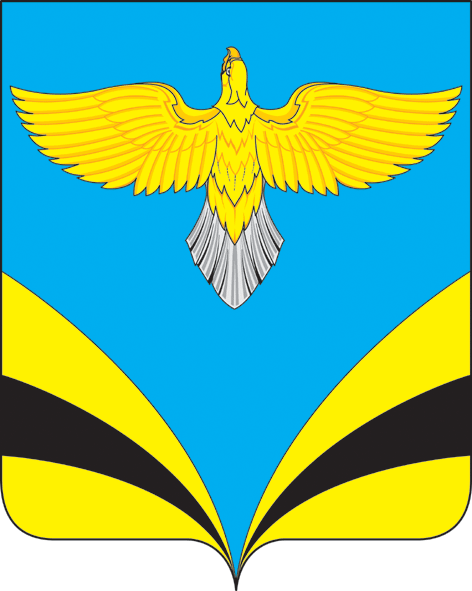 